Фонетична   ритмікаЧитання голосних (довгі та короткі)а а а        а_______о о о        о_______у у у        у_______е е е         е_______Читання складів, виділяючи наголошенийта та ТА та та та ТАту ТУ ТУ ту ту туВідбивання ритму «ТАТО ТУТ»Тато тут.  Мама тут.Там-та-та-та-та-таТут-та-та-та-та-таТам-то-то-то-то-тоТут-то-то-то-то-тоТема:ПІСНЯ. ТАНЕЦЬ . МАРШ.Здавна люди вважали, що Землю тримають на спинах 3 кити.В музиці є свої три кити – три жанри.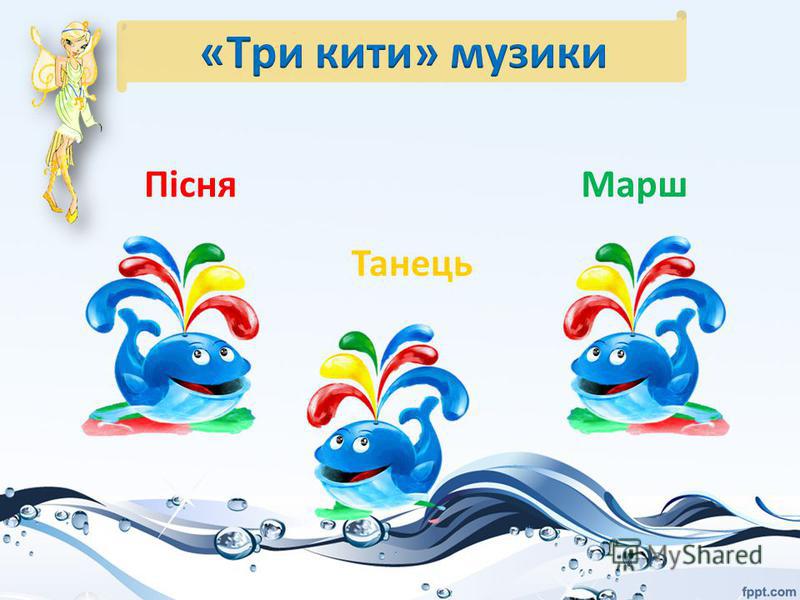 ПІСНЯ             ТАНЕЦЬ             МАРШПісню  співають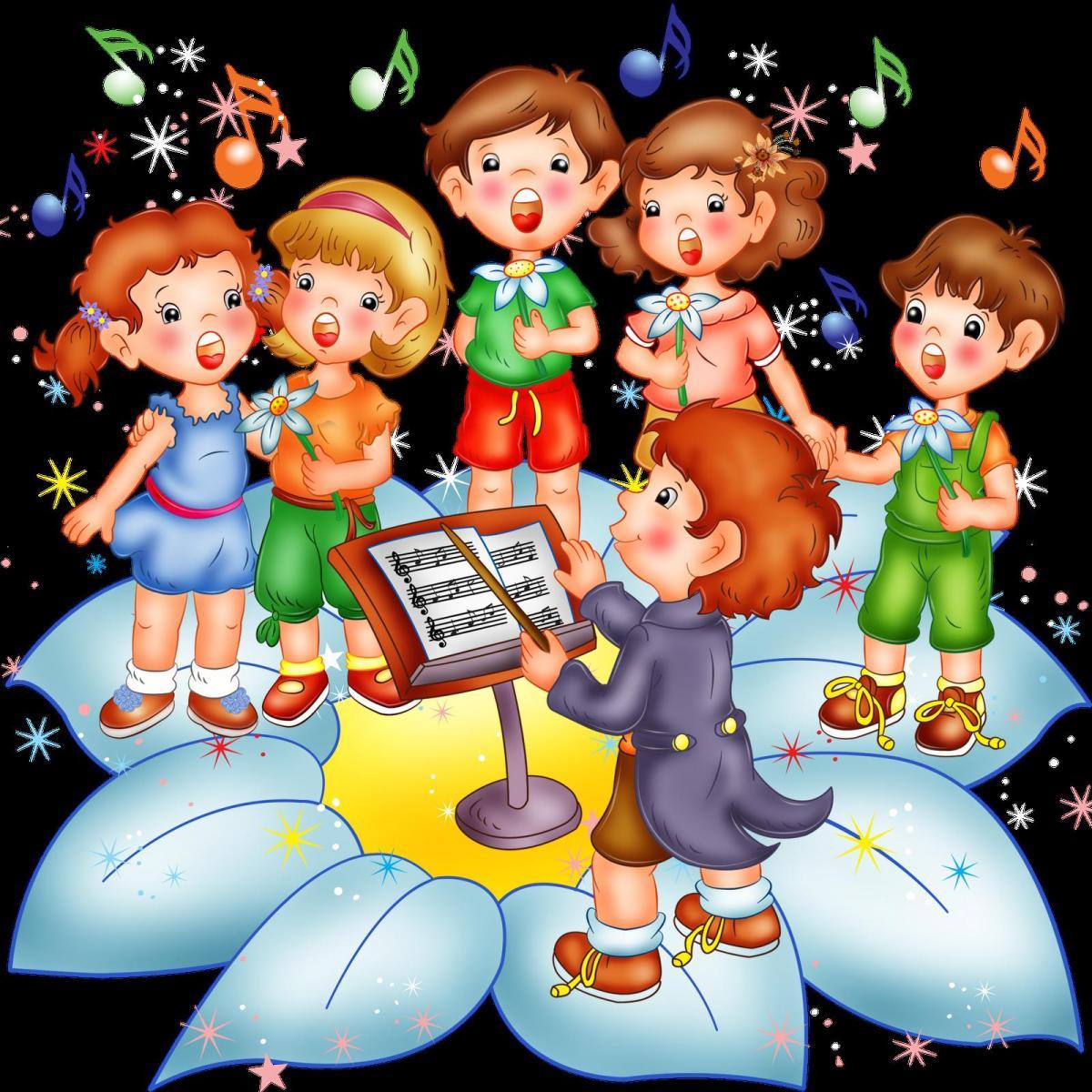 Танець танцюють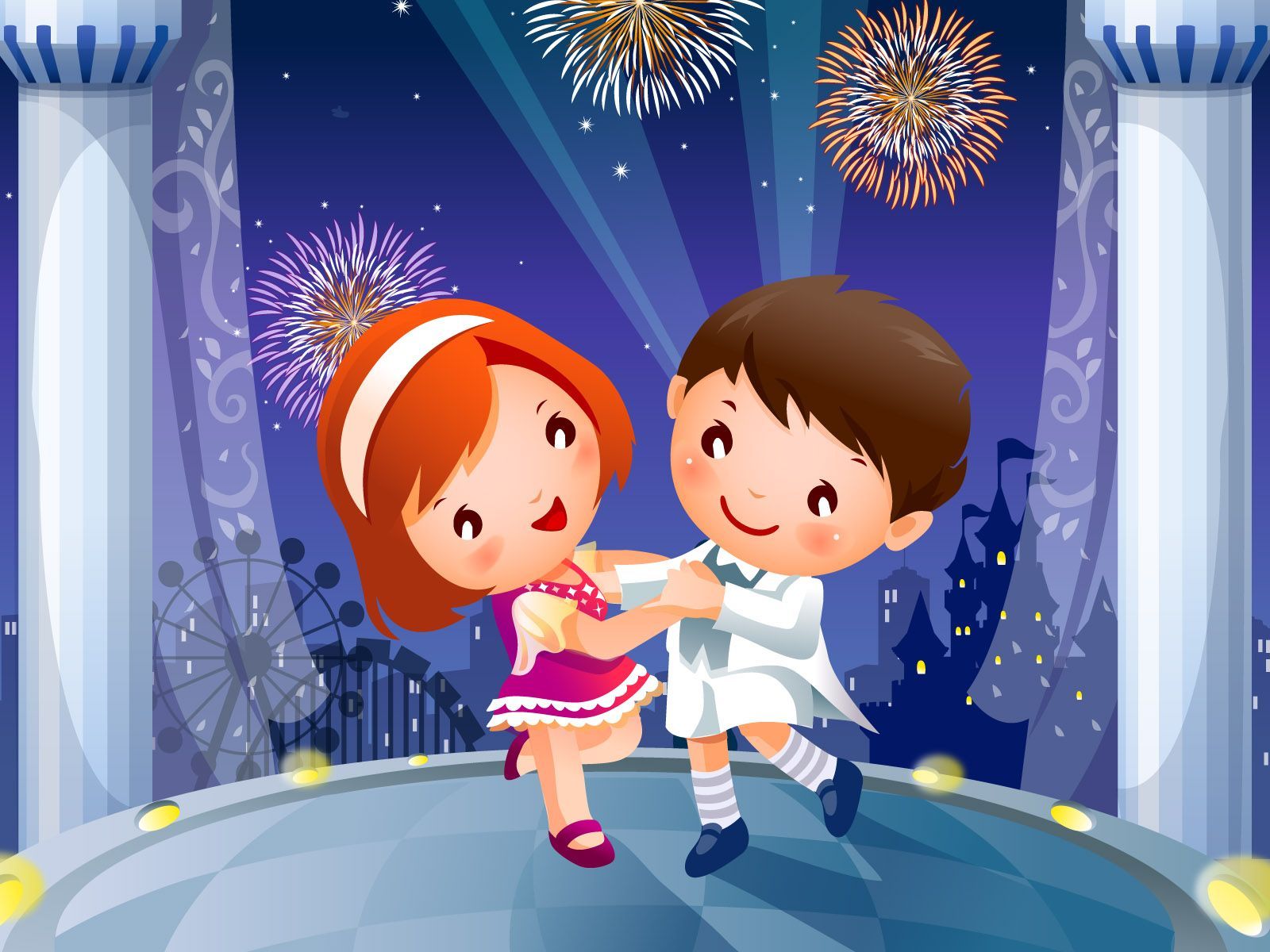 Марш  -  крокують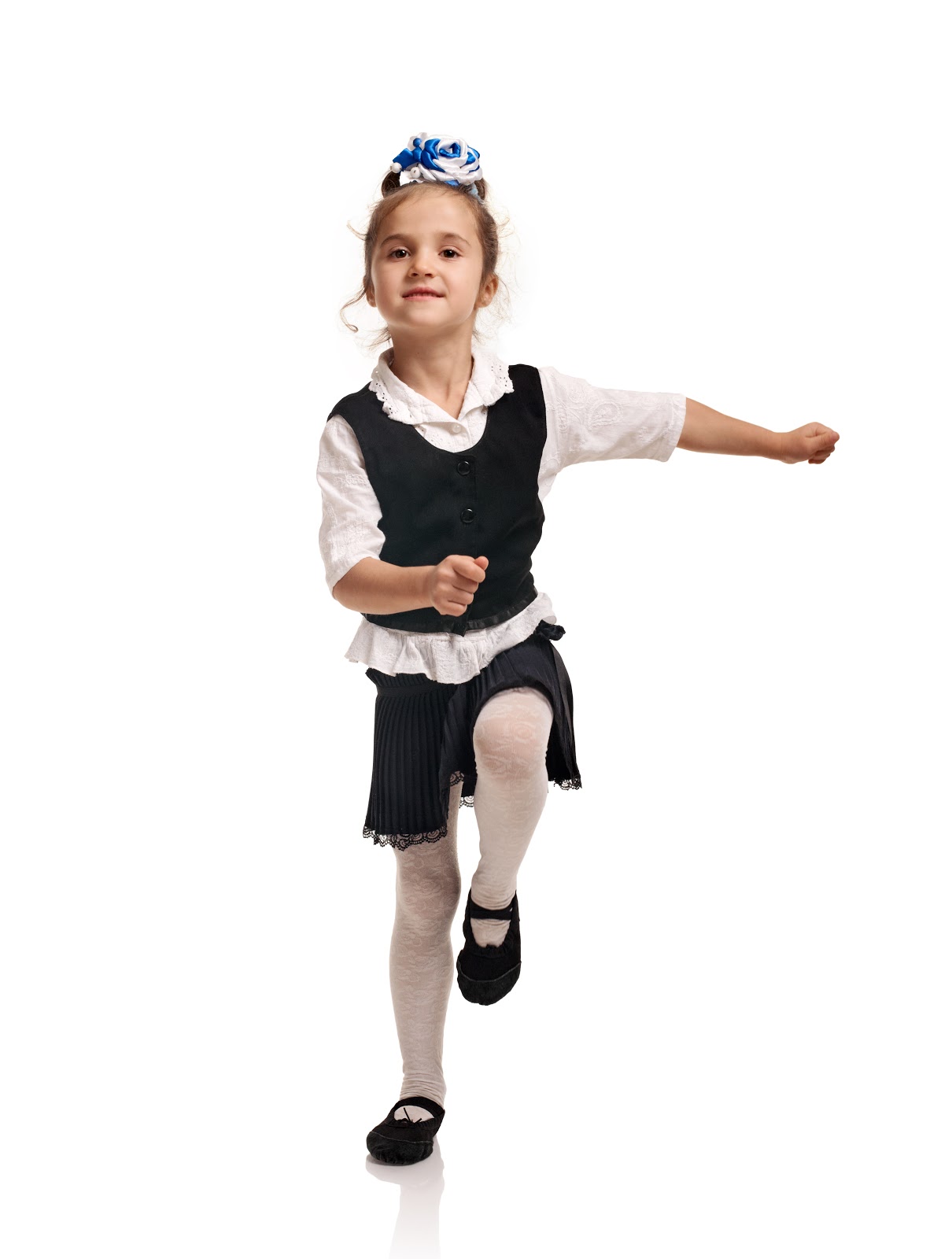 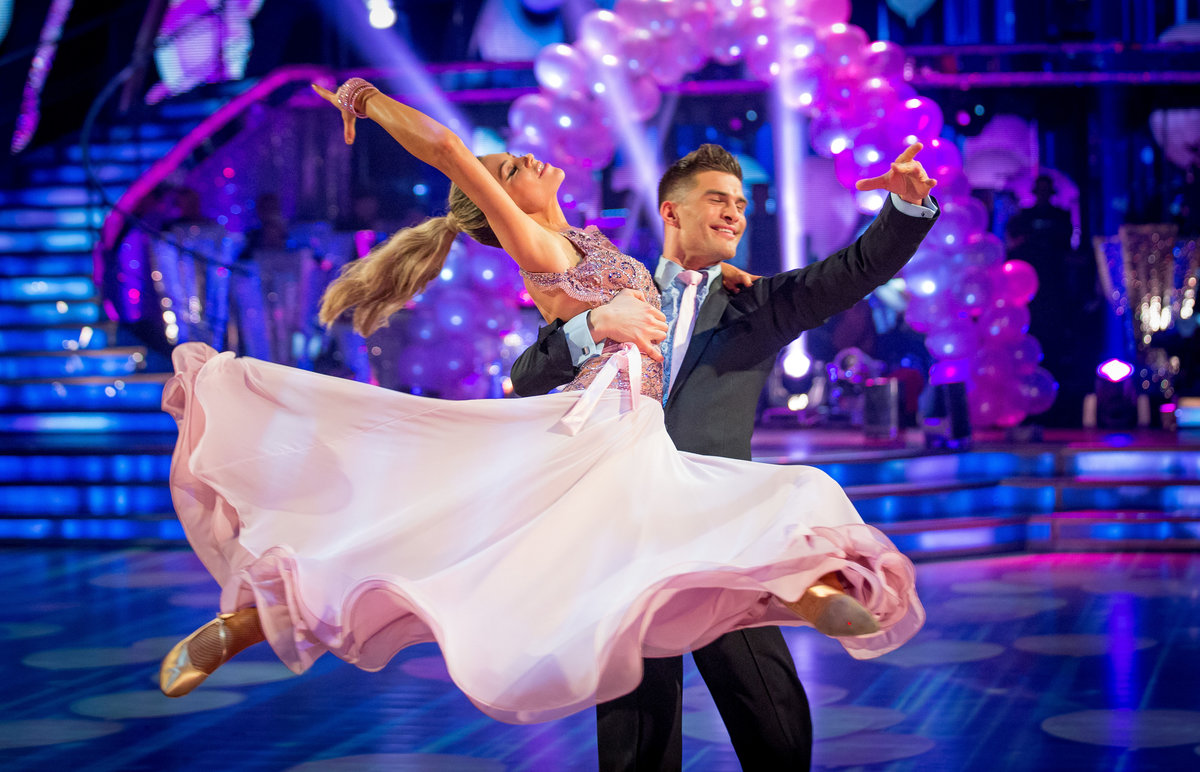 Народний  танець 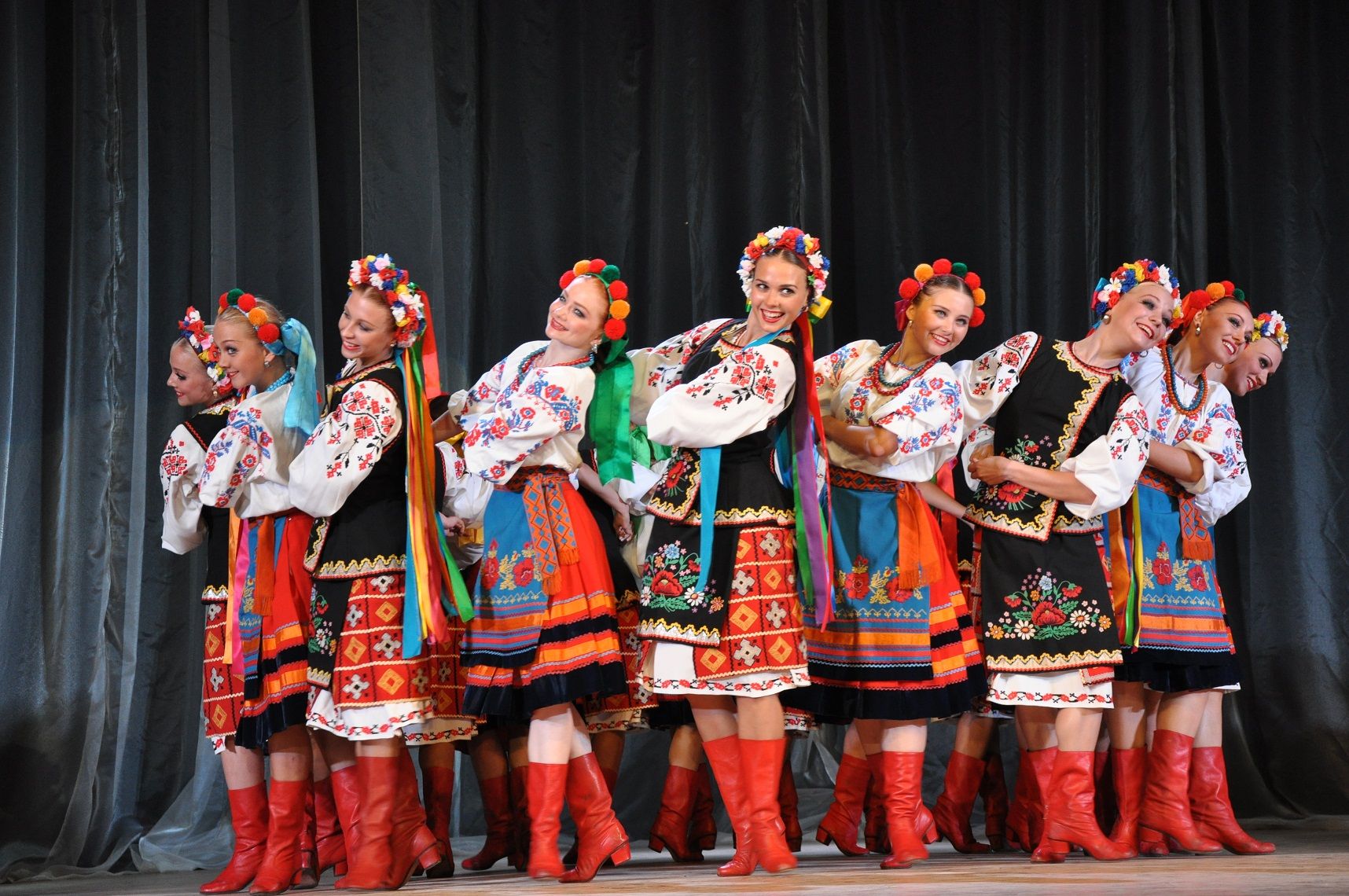 Сучасний танець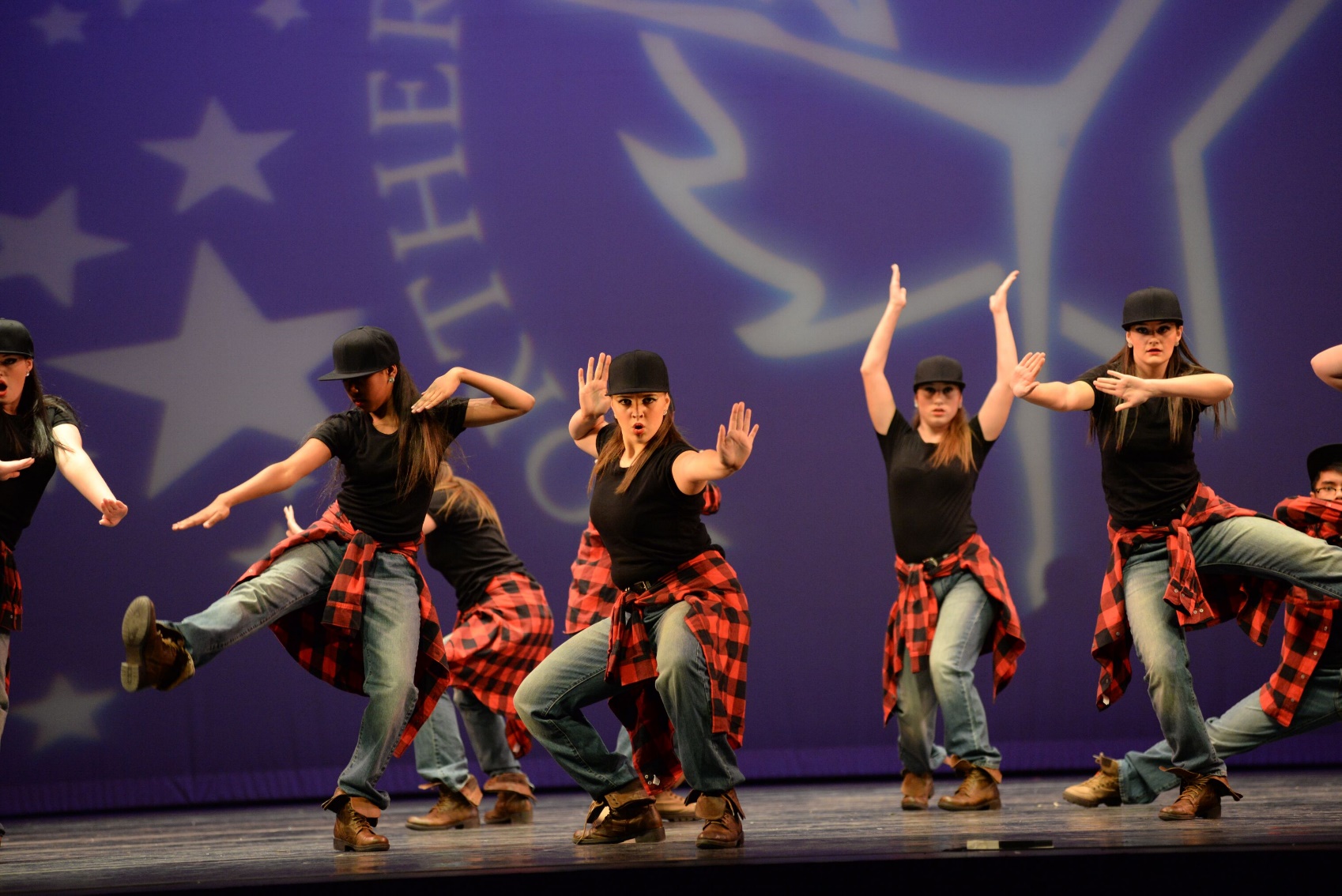 Прочитай виразноЛИ-ЛИ-ЛИ   -  ТАНОК ПОЧАЛИ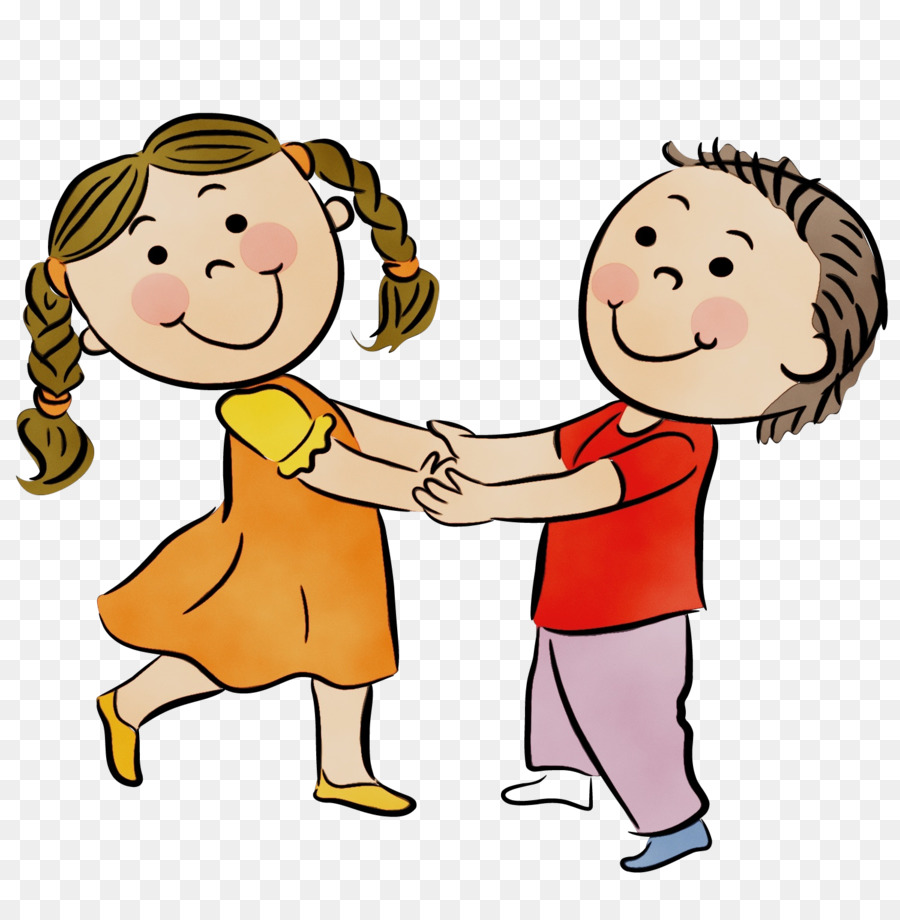 РИ-РИ-РИ  -  ЧІТКО ГОВОРИ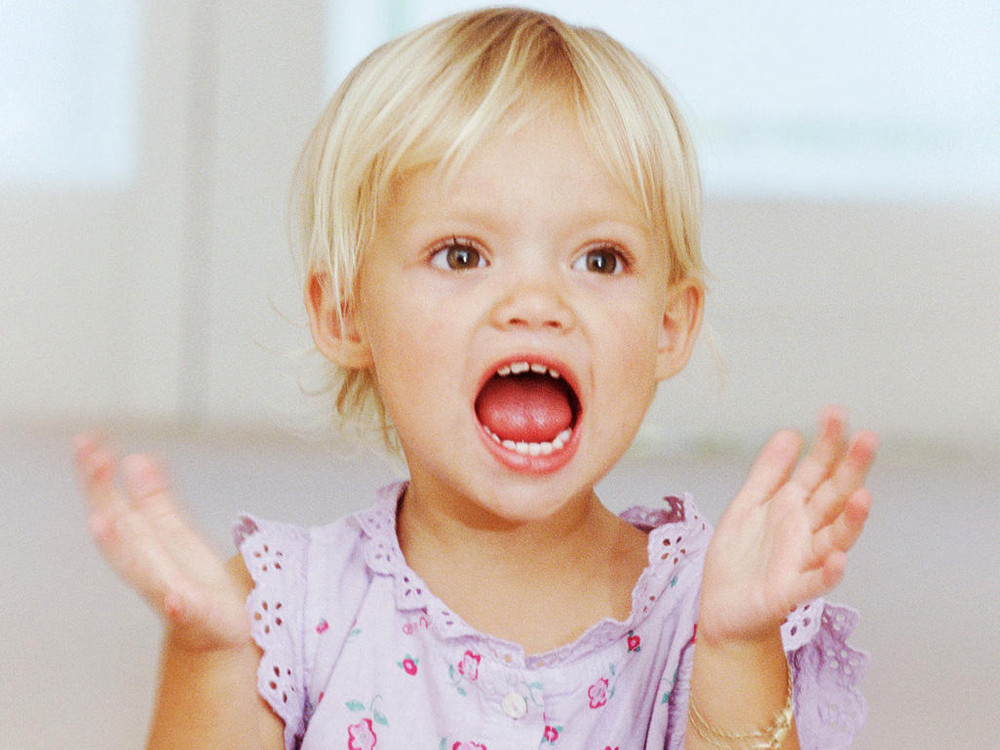 ВИ-ВИ-ВИ  - ТАНОК  НАЗВИ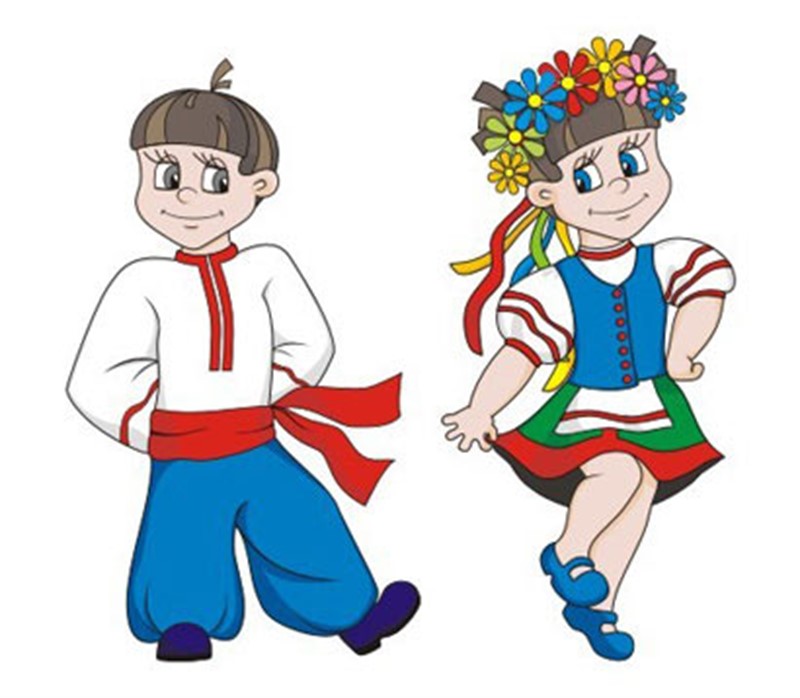 ЖИ-ЖИ-ЖИ  -  ТАНОК  ПОКАЖИТанцюємо  танокhttps://www.youtube.com/watch?v=6hEwX9JvIYs